Union particulière pour la classification internationale des brevets (Union de l’IPC)Groupe de travail sur la révision de la CIBTrente et unième sessionGenève, 12 – 16 mai 2014Projet d’ordre du jour réviséétabli par le SecrétariatLa séance d’ouverture débutera le lundi 12 mai 2014, à 10 heures, au siège de l’OMPI, 34, chemin des Colombettes à Genève.[Fin du document]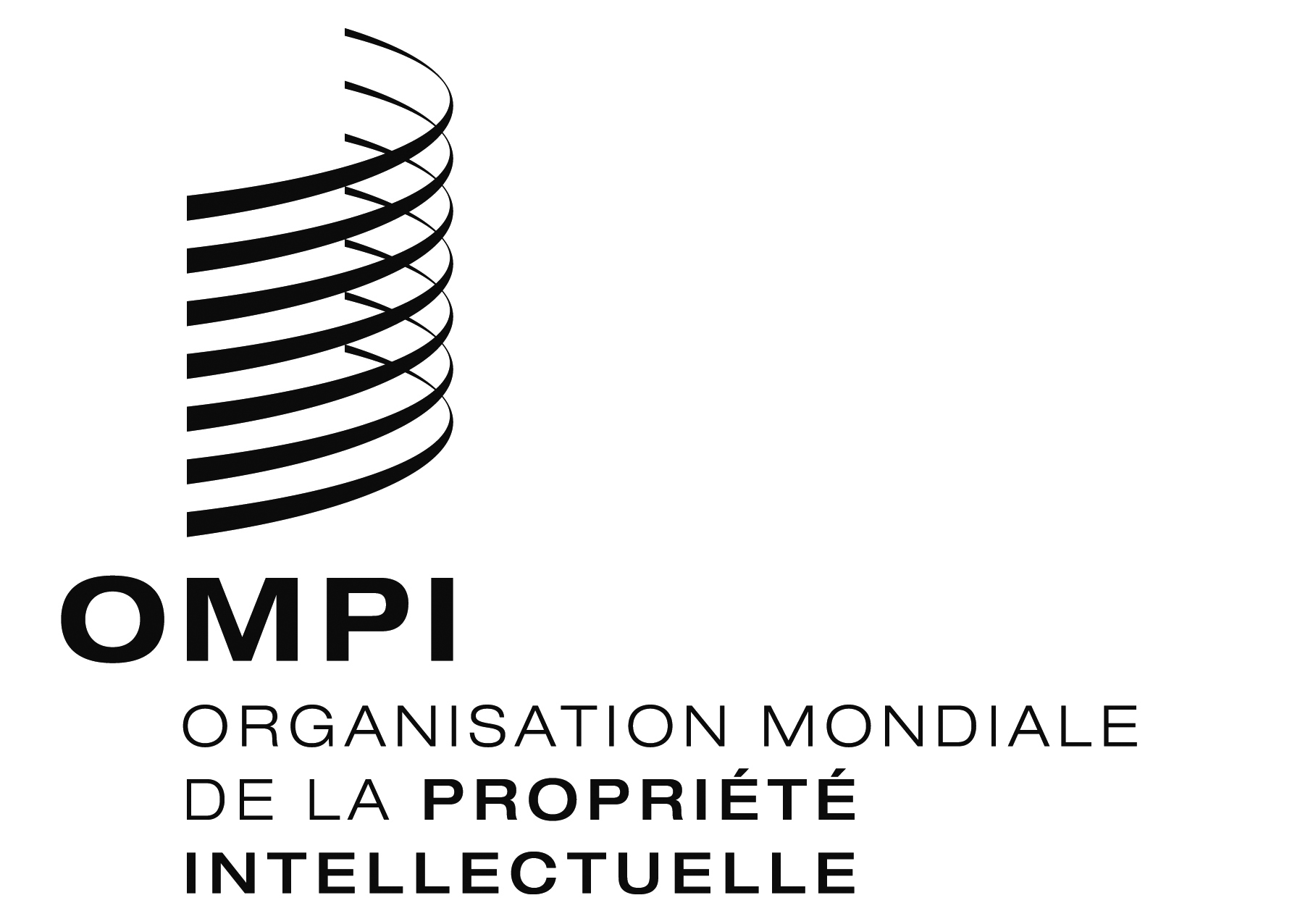 FIPC/WG/31/1 Prov. 2IPC/WG/31/1 Prov. 2IPC/WG/31/1 Prov. 2ORIGINAL :  AnglaisORIGINAL :  AnglaisORIGINAL :  AnglaisDATE : 1er mai 2014DATE : 1er mai 2014DATE : 1er mai 2014	Ouverture de la session	Élection d’un président et d’un vice-président	Adoption de l’ordre du jour
Voir le présent document.	Rapport sur la quarante-sixième session du Comité d’experts de la CIB
Voir le document IPC/CE/46/2.	Rapport sur la dixième session du Groupe de travail (WG1) de l’IP5 sur la classification
Rapport présenté oralement par le SIPO de la part des Offices de l’IP5. 	Projets de révision de la CIB relatifs au domaine de la mécanique
Voir les projets C 466, C 467, C 470, C 472, C 473, F 013, F 014, F 020, F 021, F 022, F 025, F 031 et F 037.	Projets de révision de la CIB relatifs au domaine de l’électricité
Voir les projets  C 459, C 460, C 461, C 462, C 468, C 474, F 008, F 019, F 023, F 028, F 032, A 052 et A 059.	Projets de révision de la CIB relatifs au domaine de la chimie
Voir les projets  C 464, C 465, C 469, C 471, F 015, F 026, F 027, F 029 et F 030. 	Projets de définitions de la CIB relatifs au domaine de la mécanique
Voir les projets D 233 (F), D 247, D 271, D 273 (F), D 299, D 303 (F) et D 304 (F).	Projets de définitions de la CIB relatifs au domaine de l’électricité
Voir les projets D 009 (F), D 049 (F), D 191 (F), D 224, D 248, D 297 (F), D 300, 
D 301 (F) et D 302 (F) 	Projets de définitions de la CIB relatifs au domaine de la chimie
Voir les projets D 228 (F), D 255 (F), D 261 (F), D 283 (F) et D 294 (F). 	Projets de maintenance de la CIB relatifs au domaine de la mécanique
Voir les projets M 011, M 014, M 750 et  M 751.	Projets de maintenance de la CIB relatifs au domaine de l’électricité
Voir le projet M 013.	Projets de maintenance de la CIB relatifs au domaine de la chimie
Voir les projets M 012 et M 748.	Actualités sur les questions informatiques concernant la CIB
Présentation par le Bureau international.	Prochaine session du groupe de travail	Clôture de la session